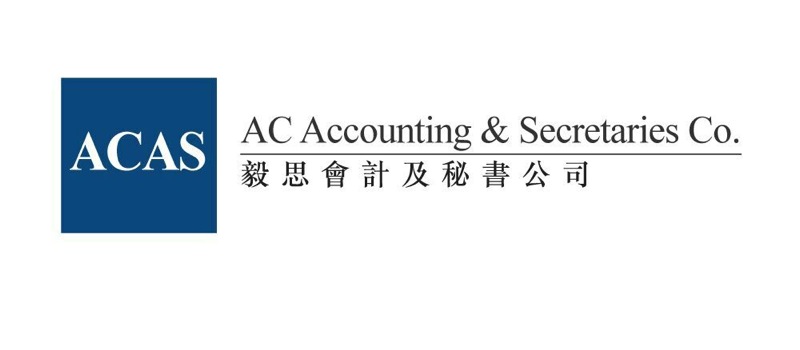 —公司資料——公司資料—公司名稱(中文)公司名稱(英文)公司業務性質選擇服務經濟套裝 $2,680 (需時7-10工作天)綠盒套裝 $2,880 (需時7-10工作天)即日套裝 $3,880 (即日領取CI和BR)即外服務註冊地址 $800/年 (包括收信服務)註冊地址和公司秘書服務 $1500/年不需要 (請於以下項目10，填上公司秘書資料)公司註冊地址(必須香港地址，如使用本公司的註冊地址服務可不填)成員資料 (首位)成員資料 (首位)英文姓名中文姓名住址 (可以香港以外地區)身分證/護照號碼 (如非香港請註明國家)所佔股份比例 (例如:50%)成員身份只為公司股東只擔任董事職位公司股東同時兼任董事職位成員資料 (第二位)成員資料 (第二位)英文姓名中文姓名住址 (可以香港以外地區)身分證/護照號碼 (如非香港請註明國家)所佔股份比例 (例如:50%)成員身份只為公司股東只擔任董事職位公司股東同時兼任董事職位成員資料 (第三位)成員資料 (第三位)英文姓名中文姓名住址 (可以香港以外地區)身分證/護照號碼 (如非香港請註明國家)所佔股份比例 (例如:50%)成員身份只為公司股東只擔任董事職位公司股東同時兼任董事職位成員資料 (第四位)成員資料 (第四位)英文姓名中文姓名住址 (可以香港以外地區)身分證/護照號碼 (如非香港請註明國家)所佔股份比例 (例如:50%)成員身份只為公司股東只擔任董事職位公司股東同時兼任董事職位成員資料 (第五位)成員資料 (第五位)英文姓名中文姓名住址 (可以香港以外地區)身分證/護照號碼 (如非香港請註明國家)所佔股份比例 (例如:50%)成員身份只為公司股東只擔任董事職位公司股東同時兼任董事職位成員資料 (第六位)成員資料 (第六位)英文姓名中文姓名住址 (可以香港以外地區)身分證/護照號碼 (如非香港請註明國家)所佔股份比例 (例如:50%)成員身份只為公司股東只擔任董事職位公司股東同時兼任董事職位成員資料 (第七位)成員資料 (第七位)英文姓名中文姓名住址 (可以香港以外地區)身分證/護照號碼 (如非香港請註明國家)所佔股份比例 (例如:50%)成員身份只為公司股東只擔任董事職位公司股東同時兼任董事職位成員資料 (第八位)成員資料 (第八位)英文姓名中文姓名住址 (可以香港以外地區)身分證/護照號碼 (如非香港請註明國家)所佔股份比例 (例如:50%)成員身份只為公司股東只擔任董事職位公司股東同時兼任董事職位成員資料 (第九位)成員資料 (第九位)英文姓名中文姓名住址 (可以香港以外地區)身分證/護照號碼 (如非香港請註明國家)所佔股份比例 (例如:50%)成員身份只為公司股東只擔任董事職位公司股東同時兼任董事職位公司秘書資料 (第十位)公司秘書資料 (第十位)英文姓名中文姓名地址身分證 —聯絡資料——聯絡資料—姓名電話號碼